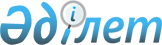 О внесении изменений и дополнений в некоторые приказы Министерства по инвестициям и развитию Республики КазахстанПриказ Министра по инвестициям и развитию Республики Казахстан от 28 декабря 2018 года № 946. Зарегистрирован в Министерстве юстиции Республики Казахстан 28 декабря 2018 года № 18089.
      ПРИКАЗЫВАЮ:
      1. Утвердить прилагаемый перечень некоторых приказов Министерства по инвестициям и развитию Республики Казахстан, в которые вносятся изменения и дополнения.
      2. Комитету гражданской авиации Министерства по инвестициям и развитию Республики Казахстан в установленном законодательством порядке обеспечить:
      1) государственную регистрацию настоящего приказа в Министерстве юстиции Республики Казахстан;
      2) в течение десяти календарных дней со дня государственной регистрации настоящего приказа направление на казахском и русском языках в Республиканское государственное предприятие на праве хозяйственного ведения "Республиканский центр правовой информации" для официального опубликования и включения в Эталонный контрольный банк нормативных правовых актов Республики Казахстан;
      3) размещение настоящего приказа на интернет-ресурсе Министерства по инвестициям и развитию Республики Казахстан;
      4) в течение десяти рабочих дней после государственной регистрации настоящего приказа в Министерстве юстиции Республики Казахстан представление в Юридический департамент Министерства по инвестициям и развитию Республики Казахстан сведений об исполнении мероприятий, согласно подпунктам 1), 2) и 3) настоящего пункта.
      3. Контроль за исполнением настоящего приказа возложить на курирующего вице-министра по инвестициям и развитию Республики Казахстан.
      4. Настоящий приказ вводится в действие по истечении двадцати одного календарного дня после дня его первого официального опубликования.
      "СОГЛАСОВАН"
Министерство информации и
коммуникаций
Республики Казахстан
"____"_________2018 года
"СОГЛАСОВАН"
Комитет национальной
безопасности
Республики Казахстан
"____"____________2018 года
"СОГЛАСОВАН"
Министерство национальной
экономики
Республики Казахстан
"____"_________2018 года
"СОГЛАСОВАН"
Министерство внутренних дел
Республики Казахстан
"____"_________2018 года Перечень некоторых приказов Министерства по инвестициям и развитию Республики Казахстан, в которые вносятся изменения и дополнения
      1. В приказе исполняющего обязанности Министра по инвестициям и развитию Республики Казахстан от 24 февраля 2015 года № 160 "Об утверждении Правил сертификации и выдачи сертификата по организации досмотра службой авиационной безопасности аэропорта" (зарегистрирован в Реестре государственной регистрации нормативных правовых актов под № 11379, опубликован 15 июля 2015 года в информационно-правовой системе "Әділет"):
      в Правилах сертификации и выдачи сертификата по организации досмотра службой авиационной безопасности аэропорта, утвержденных указанным приказом:
      пункт 9 изложить в следующей редакции:
      "9. Общий срок сертификации на получение сертификата составляет пятнадцать рабочих дней с момента поступления заявки на проведение сертификации.";
      пункт 10 дополнить частью третьей следующего содержания:
      "В случаях представления заявителем неполного пакета документов согласно приложению 2 к настоящим Правилам и (или) документов с истекшим сроком действия уполномоченный орган в сфере гражданской авиации отказывает в приеме заявки.";
      пункт 12 изложить в следующей редакции:
      "12. Уполномоченный орган в сфере гражданской авиации рассматривает представленные документы и в срок пять рабочих дней принимает решение по заявке на получение сертификата по организации досмотра службой авиационной безопасности аэропорта по форме согласно приложению 3 к настоящим Правилам.";
      пункт 14 изложить в следующей редакции:
      "14. В случае предоставления документов согласно приложению 2 настоящих Правил не соответствующих сертификационным требованиям, выявленные в ходе предварительной оценки, заявка подлежит возврату с указанием причин, в срок установленный пунктом 12 настоящих Правил."; 
      пункт 19 изложить в следующей редакции:
      "19. Срок сертификационного обследования составляет семь рабочих дней с момента принятия решения на проведение сертификационного обследования.";
      пункты 22 и 23 изложить в следующей редакции:
      "22. Срок оформления и выдачи сертификата по организации досмотра службой авиационной безопасности аэропорта составляет три рабочих дня с момента завершения сертификационного обследования по форме согласно приложению 7 к настоящим Правилам.
      Выдача сертификата по организации досмотра службой авиационной безопасности аэропорта осуществляется через веб-портал "электронного правительства" www.egov.kz, www.elicense.kz.
      23. Основаниями для отказа в выдачи сертификата по организации досмотра службой авиационной безопасности аэропорта являются:
      1) установление недостоверности документов, представленных заявителем для получения сертификата и (или) данных (сведений), содержащихся в них;
      2) несоответствие заявителя и (или) представленных материалов, объектов, данных и сведений, необходимых для получения сертификата по организации досмотра, требованиям, установленными сертификационными требованиями по организации досмотра службой авиационной безопасности аэропорта, утвержденных приказом исполняющего обязанности Министра по инвестициям и развитию Республики Казахстан от 26 марта 2015 года № 332 (зарегистрирован в Реестре государственной регистрации нормативных правовых актов под № 11588);
      3) отрицательный ответ уполномоченного государственного органа на запрос о согласовании, который требуется для оказания государственной услуги, а также отрицательное заключение экспертизы, исследования либо проверки.";
      дополнить пунктом 28-1 следующего содержания:
      "28-1. Выдача сертификата по организации досмотра в случае его отзыва, производится после проведения повторной сертификации по организации досмотра службой авиационной безопасности аэропорта в порядке, предусмотренном настоящими Правилами.";
      заголовок параграфа 6 изложить в следующей редакции:
      "Параграф 6. Переоформление сертификата";
      пункты 30 и 31 исключить;
      приложение 2 изложить в новой редакции согласно приложению к настоящему перечню некоторых приказов Министерства по инвестициям и развитию Республики Казахстан, в которые вносятся изменения и дополнения;
      в приложении 5 строку, порядковый номер 21, изложить в следующей редакции:
      " 
      2. Утратил силу приказом Министра индустрии и инфраструктурного развития РК от 13.10.2020 № 527 (вводится в действие по истечении десяти календарных дней после дня его первого официального опубликования).
      3. В приказе Министра по инвестициям и развитию Республики Казахстан от 22 июня 2017 года № 378 "Об утверждении Правил выдачи удостоверения члена экипажа лицам летного состава, кабинного экипажа, инженерно-техническому составу, обеспечивающему техническое сопровождение полетов, и персоналу, обеспечивающему безопасность воздушного судна в полете" (зарегистрирован в Реестре государственной регистрации нормативных правовых актов под № 15478, опубликован 7 сентября 2017 года в газете "Казахстанская правда" № 171 (28550):
      в Правилах выдачи удостоверения члена экипажа лицам летного состава, кабинного экипажа, инженерно-техническому составу, обеспечивающему техническое сопровождение полетов, и персоналу, обеспечивающему безопасность воздушного судна в полете, утвержденных указанным приказом:
      пункт 2 изложить в следующей редакции:
      "2. Прием письма-заявки с приложением документов, указанных в пункте 5 настоящих Правил, осуществляется через веб-портал "электронного правительства" www.egov.kz, www.elicense.kz.
      Выдача УЧЭ осуществляется уполномоченным органом в сфере гражданской авиации (далее – уполномоченный орган) юридическим лицам, эксплуатируюшие гражданские воздушные суда, через Некоммерческое акционерное общество "Государственная корпорация "Правительство для граждан.";
      пункт 5 дополнить частью второй следующего содержания:
      "В случаях представления эксплуатантом неполного пакета документов согласно перечню, предусмотренных настоящим пунктом и (или) документов с истекшим сроком действия уполномоченный орган отказывает в приеме письма-заявки.";
      пункт 6 изложить в следующей редакции:
      "6. Уполномоченный орган рассматривает представленную письмо-заявку 7 рабочих дней, со дня ее поступления.". Перечень документов, прилагаемых к заявке на получение сертификата по организации досмотра службы авиационной безопасности аэропорта
      1. Документ, подтверждающий уплату в бюджет суммы сбора за сертификацию по организации досмотра службой авиационной безопасности (далее – САБ) аэропорта.
      2. Санитарно-эпидемиологическое заключение на право работ с источниками ионизирующего излучения.
      3. Данные по руководящему составу, специалистам, техническим средствам, по производственной базе САБ аэропорта согласно приложения 4 к настоящим Правилам.
      4. Положение о САБ заявителя.
      5. Схема плана территории заявителя с указанием на ней контролируемых САБ зон (зон ограниченного доступа) и подробная схема (план) здания аэровокзала с расположением на ней пунктов досмотра.
      6. Программы обучения персонала САБ.
      7. Программа авиационной безопасности аэропорта.
      8. Программа внутреннего контроля качества авиационной безопасности заявителя.
					© 2012. РГП на ПХВ «Институт законодательства и правовой информации Республики Казахстан» Министерства юстиции Республики Казахстан
				
      Министр
по инвестициям и развитию
Республики Казахстан 

Ж. Қасымбек
Утвержден
приказом Министра
по инвестициям и развитию
Республики Казахстан
от 28 декабря 2018 года № 946
21
Досмотр багажа, груза, почты и бортовых запасов производится на пунктах досмотра, оборудованных средствами связи, тревожной сигнализацией, аварийным освещением и электроснабжением, стационарными техническими средствами досмотра, рентгено-телевизионными установками, а также системой видеонаблюдения и видеозаписи, информация на которых сохраняется тридцать календарных дней.".Приложение
к перечню некоторых приказов
Министерства по
инвестициям и развитию Республики Казахстан,
в которые вносятся изменения и дополнения
Приложение 2
к Правилам сертификации
и выдачи сертификата по
организации досмотра
службой авиационной
безопасности аэропорта